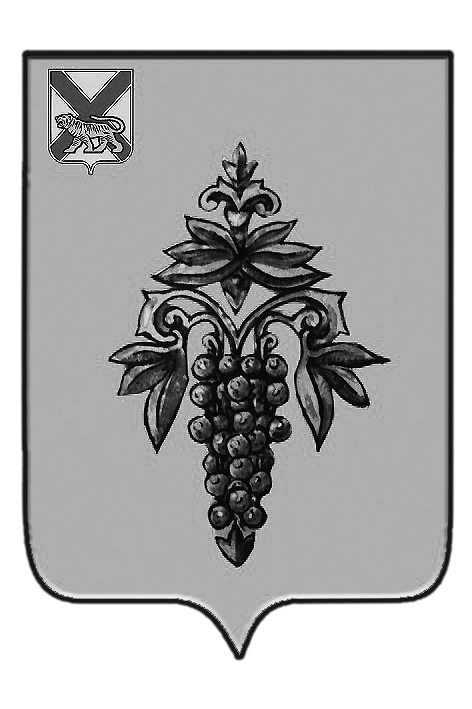 ДУМА ЧУГУЕВСКОГО МУНИЦИПАЛЬНОГО ОКРУГА Р  Е  Ш  Е  Н  И  ЕНа основании статьи 47 Регламента Думы Чугуевского муниципального округа, утвержденного решением Думы Чугуевского муниципального округа от 23 марта 2020 года № 1, Дума Чугуевского муниципального округа РЕШИЛА:	1. Зарегистрировать созданное по инициативе депутатов фракцию Всероссийской политической партии  «ЕДИНАЯ РОССИЯ» в Думе Чугуевского муниципального района в следующем составе:Белецкий Василий Константинович – избирательный округ № 3;Калашникова Светлана Валентиновна - избирательный округ № 4;Пачков Евгений Валерьевич - избирательный округ № 6;Захаров Дмитрий Викторович – избирательный  округ № 8;Ермошина Надежда Ивановна – избирательный округ №  9;Ожога Елена Александровна  - избирательный  округ № 10;Олейник Андрей Владимирович - избирательный округ № 11;Акопян Эдгар Володяи – избирательный округ № 12;Шандыба Павел Александрович – избирательный округ №  15.2. Настоящее решение вступает в силу со дня его принятия и подлежит официальному опубликованию.от 27.03.2020г.   № 17  О регистрации фракции Всероссийской политической партии «ЕДИНАЯ РОССИЯ» в Думе Чугуевского муниципального округаО регистрации фракции Всероссийской политической партии «ЕДИНАЯ РОССИЯ» в Думе Чугуевского муниципального округаПредседатель Думы Чугуевского муниципального округа                                                      Е.В.Пачков